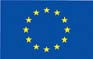 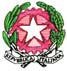 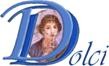 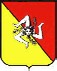 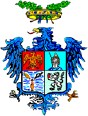 LICEO DELLE SCIENZE UMANE E LINGUISTICO“Danilo Dolci ”Via Fichidindia, s.n.c. - 90124 Palermo - tel. 0916300170 - C.M. PAPM07000PAlunno/a 	Struttura ospitante  	Durante l’esperienza del PCTO sei stato/a affiancato/a: da una persona con ruolo direttivo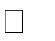 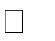 da un impiegato da un operaio da nessunoLa relazione con il tutor esterno è stata:continuativa e stimolante continuativa ma non stimolante episodicainesistenteTi sei trovato inserito/a in un clima di relazioni:stimolante positivopoco stimolanti conflittualiIl contesto in cui sei stato/a inserito/a ha permesso di avere spazi di autonomia e di iniziativa personale?sempre richiesto sempre consentito qualche voltamaiDurante il PCTO hai svolto:sempre attività semplici e guidateall’inizio attività semplici e guidate poi più complesse e sempre guidate attività complesse fin dall’inizio guidateattività complesse sin dall’inizio ma non guidateLe attività realizzate ti sono sembrate in linea con il percorso formativo da te intrapreso?sempre non sempre maialtro (specificare)Le conoscenze e le competenze da te possedute, rispetto all’esperienza svolta, sonosuperiori adeguate sufficientinon pertinentiIl tempo a disposizione per svolgere l’esperienza svolta è stato:eccessivo adeguatoappena sufficiente largamente insufficienteRitieni che l’esperienza ti abbia permesso di conoscere e comprendere l’organizzazione di lavoro in cui sei stato/a inserito/a?molto abbastanza pocoper nienteDurante l’esperienza di PCTO ritieni di aver acquisito:Competenze di tipo trasversaleno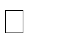 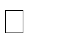 si (specificare)Conoscenze e/o competenze tecniche specifichenosi (specificare)Metodologie e strumenti utilizzati nell’esperienzanosi (specificare)Competenze comunicative e professionali utili per inserirsi nei contesti lavorativi/formativi/socialinosi (specificare)L’esperienza del PCTO ha suscitato in te nuovi interessi?i seguenti interessi degni di nota pochi interessi significativipochi interessi che non reputo degni di nota no, mi è rimasta indifferenteIndividua a tuo parere quali sono state le competenze trasversali che ritieni di aver acquisito dalla tua esperienza di PCTO(esprimi un giudizio secondo questa scala: 1= Per niente; 2= poco; 3= molto; 4= moltissimo)A tuo parere, quali sono stati i punti di forza dell’ esperienza?Quali i punti di debolezza?Osservazioni/SuggerimentiData  	Firma dell’Allievo/a 	Capacità di lavorare sia in modalità collaborativa in gruppo sia in manieraautonoma1234Capacità di lavorare con gli altri in maniera costruttiva1234Capacità di comunicare e negoziare efficacemente con gli altri1234Capacità di motivare gli altri e valorizzare le loro idee, di provare empatia1234Capacità di gestire efficacemente il tempo e le relazioni1234Capacità di prendere l’iniziativa1234Capacità di accettare le responsabilità1234Capacità di gestire l’incertezza, la complessità e lo stress1234Capacità di pensiero critico e abilità integrate nella soluzione dei problemi1234Creatività e immaginazione1234Capacità di riflettere su se stessi e individuare le proprie attitudini1234